How to Pre-register Students for the Next School YearTo pre-register a student for the upcoming school year, follow the steps below.Log into PowerSchool.Change the term at the top of the page to the year term for the upcoming school year (or you can stay in the current year, but be sure to use the first day of the new school year as the enrollment date).Search for an existing student record (this also applies to everyday enrollment procedures).  This is a very important step to the enrollment process to assure that duplicate student records are not created.  Click on the  icon on the main page of PowerSchool (upper right corner), follow the blue links until you get to the Record Search page that allows you to enter the students name and/or date of birth.  It is recommended to only enter the students’ last name to assure you get a list to compare the registration information with.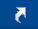 If you do not find an existing student record continue to step 4 (this ALSO applies to everyday enrollment procedures). If you find an existing student record that is inactive in PowerSchool, request that the last school the student was enrolled at transfer the students’ record to your school, then proceed by searching for the student using the / symbol and choosing Functions > Re-Enroll In School (this ALSO applies to everyday enrollment procedures).If you find an existing student record that is in SASI continue to step 4 and copy the students’ student number into the Student Number field of the Enroll New Student page in PowerSchool (this ALSO applies to everyday enrollment procedures).If you find an existing active record in another Washington County School you will need to notify the enrollment clerk at the school where the student is currently active and request that he/she flag the students’ Next School Indicator and Next Year Grade on the Scheduling Setup page (this ONLY applies to PRE-REGISTRATION procedures).  STOP!  From here you will need to wait until the Office of Information Systems performs the End of Year process in July for the student to show up in your PowerSchool.  However, at the middle and high school level the Guidance Dept. can create a schedule for the student in PowerScheduler.Navigate to Start Page and click on the Enroll New Student link on the left.In the section above the Information for Family Match section populate all fields applicable except Student Number.For enrollment date, enter the first day of next year's school year (8/10/2015). Do not enter any information on the Information for Family Match section (this will give you a greater chance of knowing if the student already has a record in the system). 	Submit the page.If the Family Search Results page comes up with the following message continue with enrollment procedures.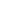 If the Check for Duplicate Students page appears (below) listing a potential match DO NOT CLICK ENROLL (* PS is not set up for you to click on the students name to continue).  Contact the PowerSchool support person at Information Systems to handle this transaction.NOTES:If, during the summer, you get a records request from another school division DO NOT withdraw students prior to the End of Year Process which occurs in July.  You will be notified by Information Systems when it is okay to do so.DO NOT pre-register students in PowerSchool if they are transferring to your school from within Washington County Schools.  If they are active in Washington County during or at the end of the 2014-15 school year then the end of year process will update their enrollment record for the new school year so long as their Next School Indicator is set to transfer to your school.  DO NOT pre-register existing Washington County students as this will duplicate student records which affect multiple programs in our school system.If a student is pre-registered at your school for the purpose of taking a summer SOL you will need to contact Jennifer (jrhea@wcs.k12.va.us) or Lisa (lokes@wcs.k12.va.us) to request an STI because they are not automatically issued once school is not in session.No Students were found who match the search criteria.ContinueCheck for Duplicate Students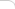 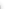 